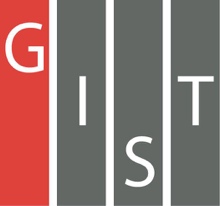 Gwangju Institute of Science and TechnologyOfficial Press Release (https://www.gist.ac.kr/)	Section of	Mi-Yeon Kim	Nayeong Lee	Public Affairs	Section Chief	Senior Administrator		(+82) 62-715-2020	(+82) 62-715-2024	Contact Person	Jiyeong Kim	Regarding Article	Section of Public Relations		(+82) 62-715-2022	Release Date	2018.06.25GIST Section of Public Affairs holds the‘2018 GIST Jeju Regional Parents Conference’□	GIST Section of Public Affairs held the “2018 GIST Jeju Regional Parent Conferences” on June 19, 2018, at the Ocean Suites Jeju Hotel.□	For this conference, 35 parents attended, including GIST Vice President of Public Affairs Phil-hwan Park, GIST College Dean Do-Kyeong Ko, Dean of Academic Affairs Dong-Seon Lee, and Dean of International and Public Affairs Yong Chul Kim.□	Dean Yong Chul Kim presented the “Introduction to GIST” session, whichintroduced the education program, the status of graduates, future plans, and the top 3 ranking  evaluation of QS World Universities Ranking. Also, videos of Hyeok-bin Ko, Dong-hwi Kim, and Geon-woo Cho were shown, creating a dynamic situation in which parents of these students shed tears of joy and longing.□	GIST Vice President of Public Affairs Phil-hwan Park said, ”I would like to thank the parents of Jeju Island for their generosity and interest, and I hope we have answered their questions and concerns about their children’s school life. Please watch the progress and development of GIST as we celebrate our 25th anniversary this year.”